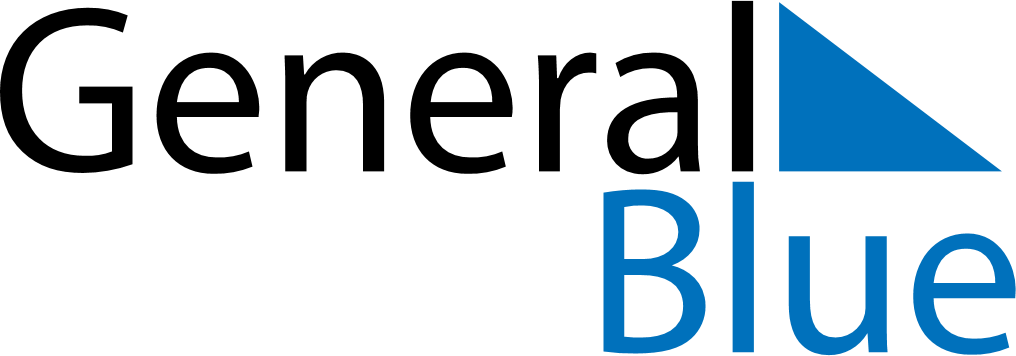 Weekly CalendarMay 12, 2019 - May 18, 2019Weekly CalendarMay 12, 2019 - May 18, 2019Weekly CalendarMay 12, 2019 - May 18, 2019Weekly CalendarMay 12, 2019 - May 18, 2019Weekly CalendarMay 12, 2019 - May 18, 2019Weekly CalendarMay 12, 2019 - May 18, 2019SundayMay 12MondayMay 13MondayMay 13TuesdayMay 14WednesdayMay 15ThursdayMay 16FridayMay 17SaturdayMay 186 AM7 AM8 AM9 AM10 AM11 AM12 PM1 PM2 PM3 PM4 PM5 PM6 PM